BCCS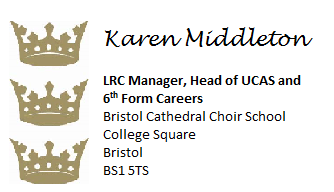 Physics Induction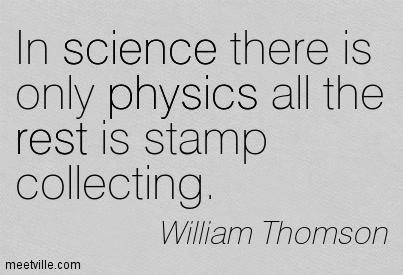 Welcome to AS Physics!This course is intended to provide, through well designed studies of theoretical and practical Physics, a worthwhile educational experience for all candidates, whether or not they go on to study Physics at a higher level. The Physics teachers at BCCS are passionate about their subject and enjoy sharing their enthusiasm with students.The government has recently changed the format of A-levels so that AS-levels are a stand-alone qualification that does not contribute to the full A-level qualification. At BCCS you will be entered for the 2-year A-Level qualification, and will be assessed internally at the end of year 12 to provide you with feedback about how you are progressing.The exams at the end of year 13 will therefore assess you on all the Physics content covered in both year 12 and 13.Alongside the content, you will be undertaking 6 Required Practicals each year. These will allow you to develop your understanding of practical techniques and data analysis – a skillset that universities find highly desirable.AQA Physics at a GlanceThe first year of study will cover topics 1-5, and some of topic 6. The rest of the content will be learned the following year.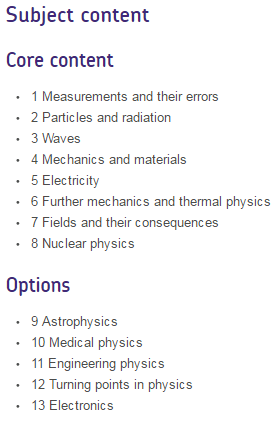 For the optional module, we have taught the ‘Astrophysics’ modules in recent years.  It is likely that we will teach the Astrophysics module again in your Y13. We have chosen this as it is an exciting area of current research and demonstrates how our ideas about the universe are changing today, driven by practical research, including trying to solve the puzzles of Dark Matter and Dark Energy.AssessmentTowards the end of year 12 you will sit an internal assessment on the content covered up to that point: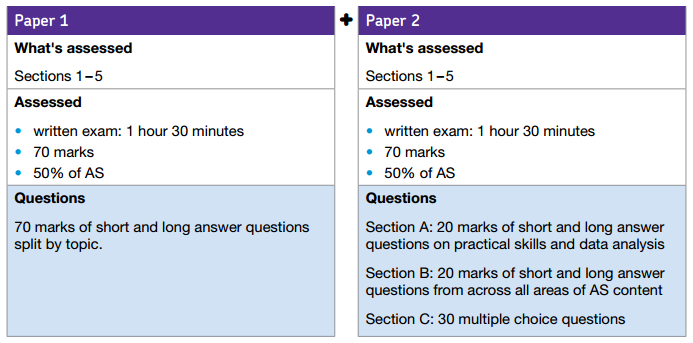 In year 13 you will sit the external AQA Physics (7408) exams.  The papers will contain content from both the first and second years of the course. They will be divided up as follows: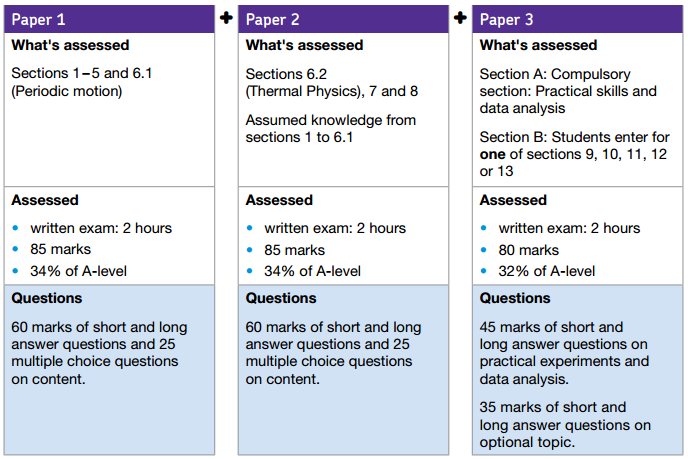 Required PracticalsAs part of the Physics course there are 12 Required Practicals that you must complete throughout your course; 6 in each year. The assessed practicals you will complete in year 12 are: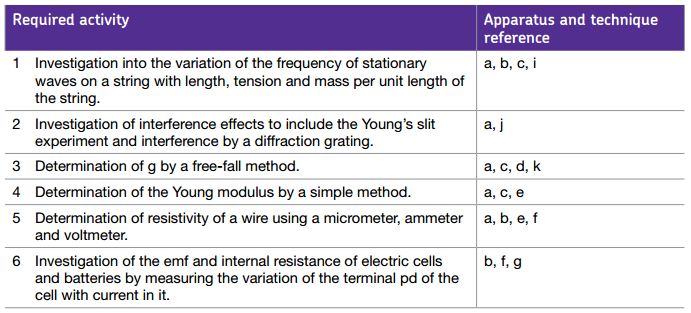 Over the two years, they will develop your skills in the use of the following apparatus and techniques: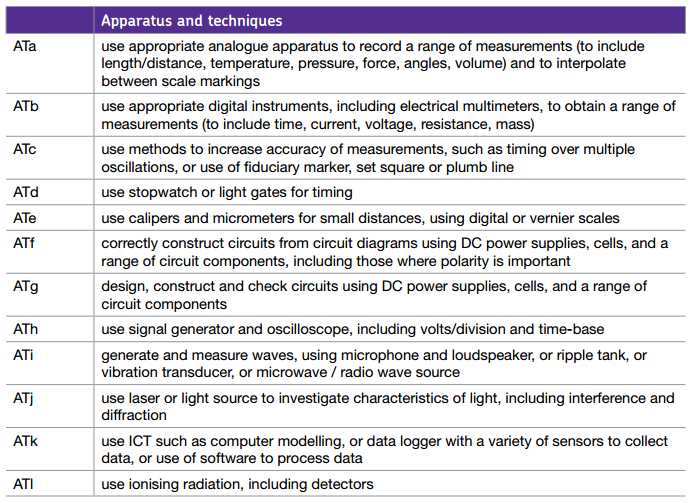 Complete these tasks to prepare you for the AS Level Content:Topic 1 - ElectricityWrite definitions for these key terms:CurrentVoltagePowerAmmeterVoltmeterResistanceDraw characteristic graphs for a diode, filament lamp, thermistor and LDR. Explain the shape of each.How does current behave in a) a series circuit? b) a parallel circuit? Find out what resistivity is and what equation is used to calculate it?What is a superconductor? What are they used for?Topic 2 – Particle Physics Find out what Plum-pudding model of the atom was, who came up with it, and what experimental results led that person to propose it.Rutherford later proposed the nuclear model of the atom following some experimental results from Geiger and Marsden’s experiment with gold leaf.  Draw a picture of his model and find out five facts about the experiment.Complete the table belowWhat are the four fundamental forces of nature?What is a quark?Complete these tasks to prepare you for the AS Level mathematical skills requirements:PrefixesIn Physics we have to deal with quantities from the very large to the very small. A prefix is something that goes in front of a unit and acts as a multiplier. This sheet will give you practice at converting figures between prefixes.Convert the figures into the prefixes required.Significant FiguresCalculate the mean of the values below then write the answer to the appropriate number of significant figuresRearranging and Deriving EquationsUnitsWrite down the standard (SI) units for the following quantities.EnergyWavelengthFrequencyPowerMomentVelocityAccelerationMassWeightForceWork DoneDensityTensile StrengthTensile StressExtensionYoung’s modulusRefractive IndexMomentumImpulseConstituent of the atom              SymbolRelative ChargeCharge (C)MassProtonNeutronElectronSymbolNameWhat it meansWhat it meansHow to convertHow to convertPpeta10151000000000000000↓ x1000Ttera1012	1000000000000↑ ÷ 1000↓ x1000Ggiga109	1000000000↑ ÷ 1000↓ x1000Mmega106	1000000↑ ÷ 1000↓ x1000kkilo103	1000↑ ÷ 1000↓ x1000	1↑ ÷ 1000↓ x1000mmilli10-3	0.001↑ ÷ 1000↓ x1000μmicro10-6	0.000001↑ ÷ 1000↓ x1000nnano10-9	0.000000001↑ ÷ 1000↓ x1000ppico10-12	0.000000000001      ↑ ÷ 1000↓ x1000ffemto10-15	0.000000000000001↑ ÷ 1000smsμsnsps134.696.210.773mkmmmMmGm128730.29557.23kgMgmggGg94.760.000765823.46AmAμAnAkA0.0000006783.560.00092Value 1Value 2Value 3Mean ValueMean to correct sig figs11243529941305006009003.0384.9253.6720498168165529961400.230925.8563002601719.10.186223880.13241.4279160.9720113462.99127.416326.19155.5611.971.4Rearrange  to make a the subject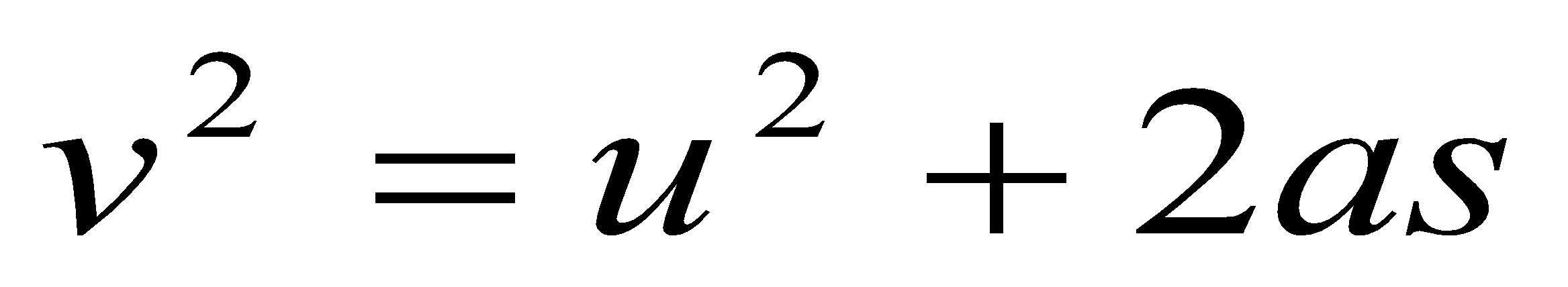 Substitute this into 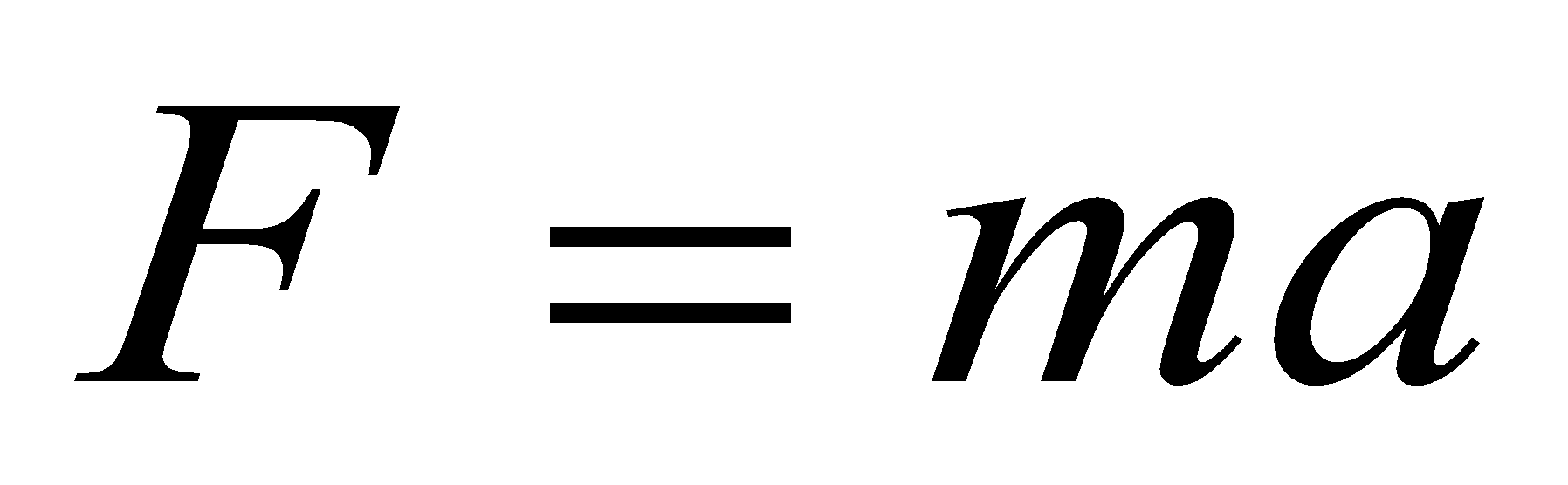 Substitute this into the equation 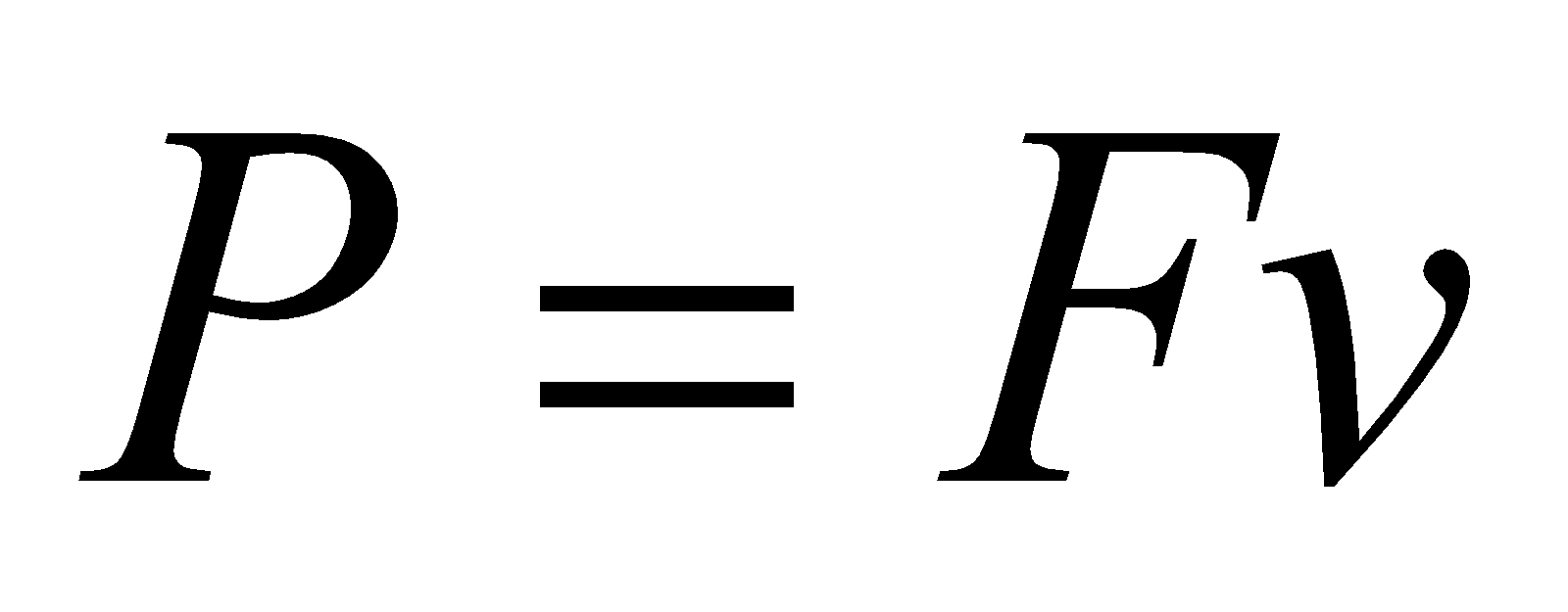 Substitute this into the equation  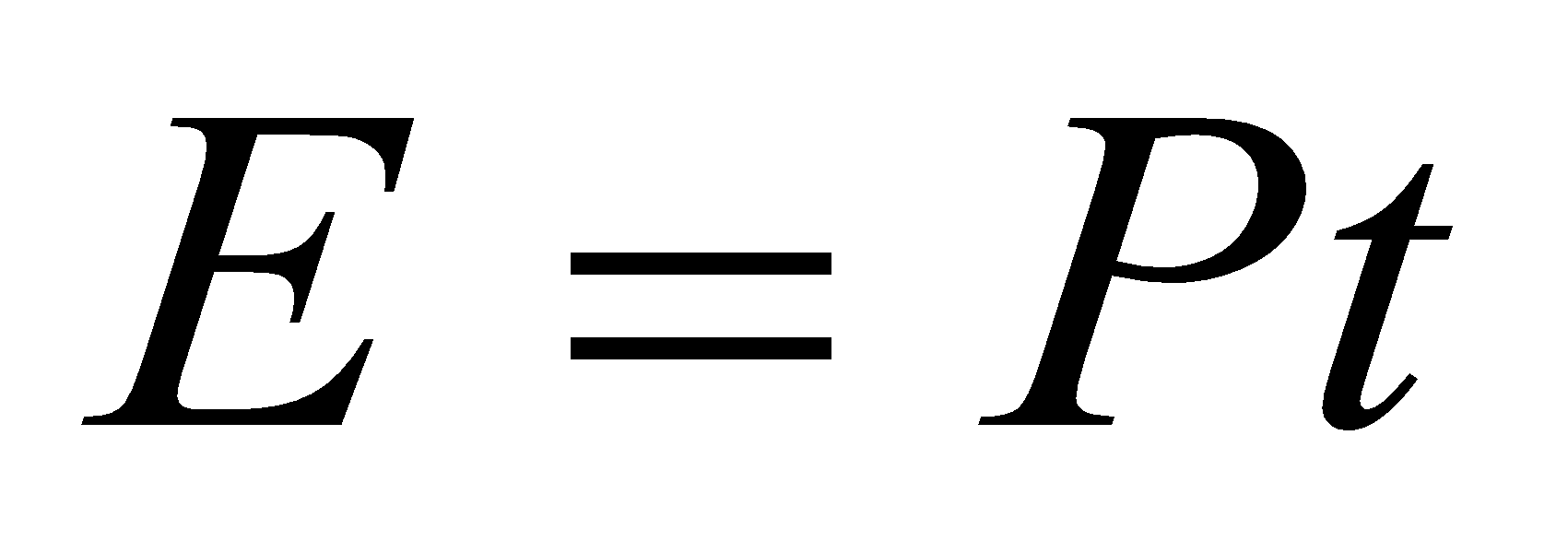 Use   to simplify the equation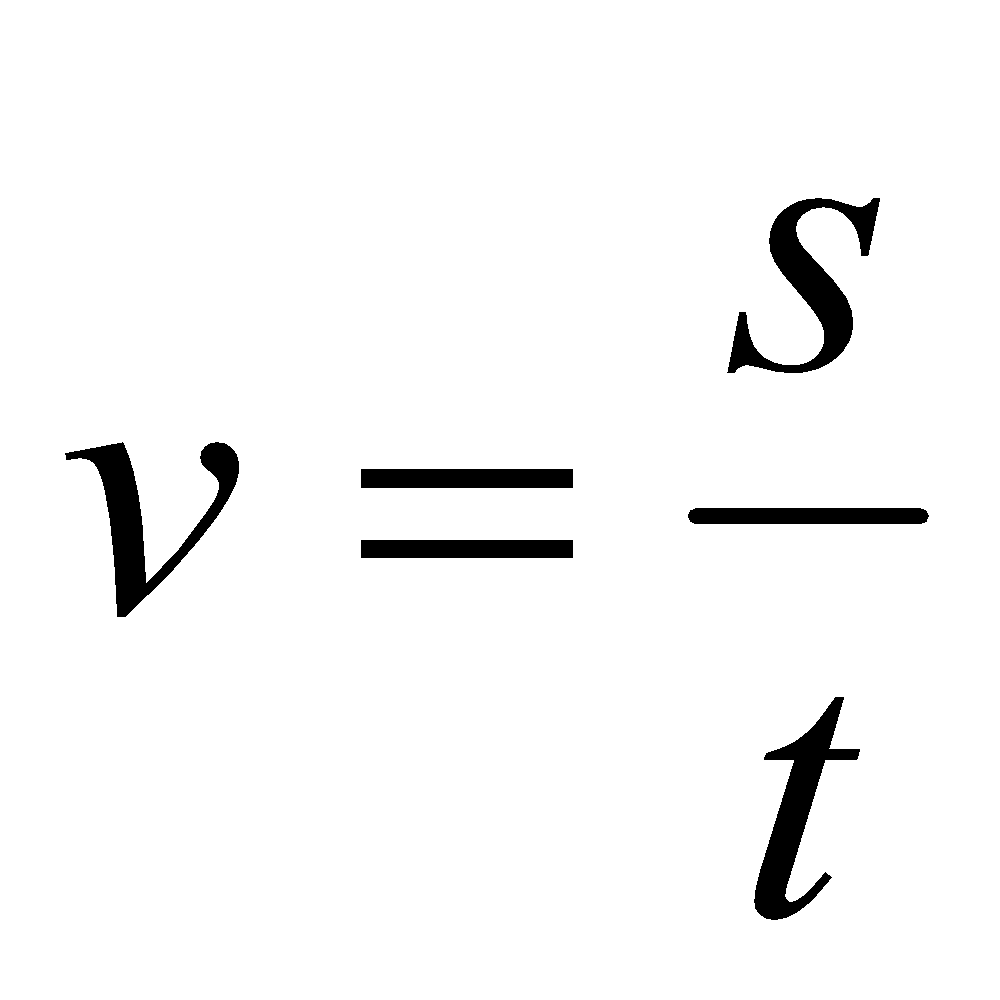 Substitute  into the equation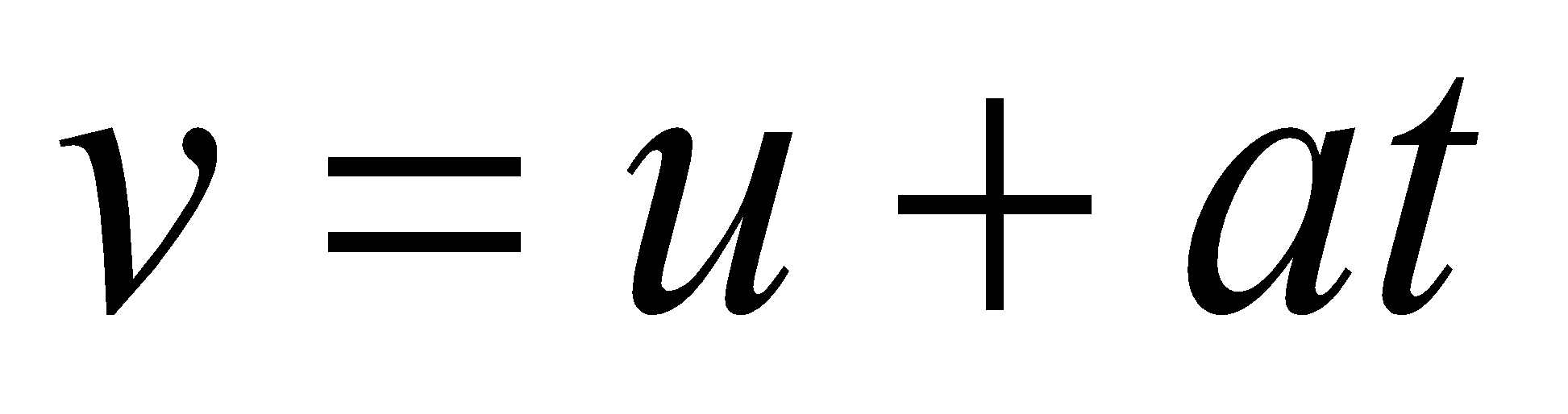 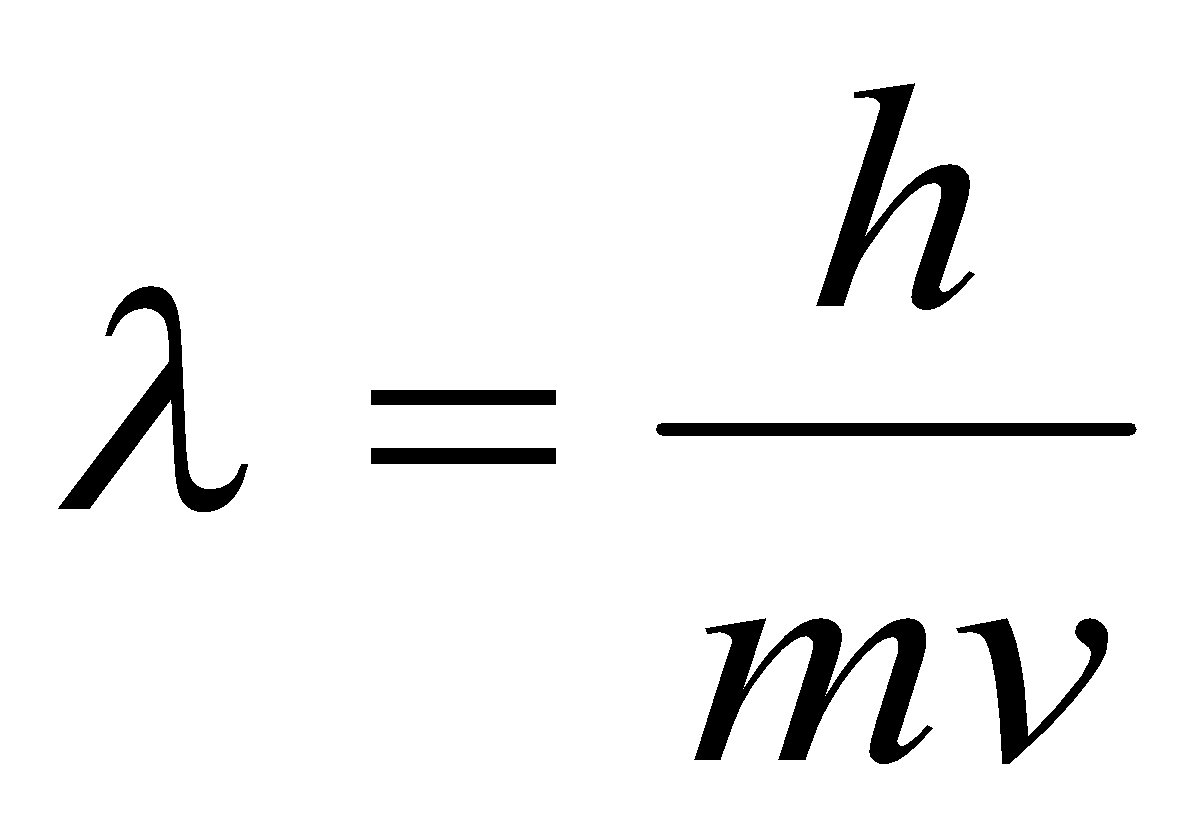 Multiply out the bracketsSubstitute this into the equation 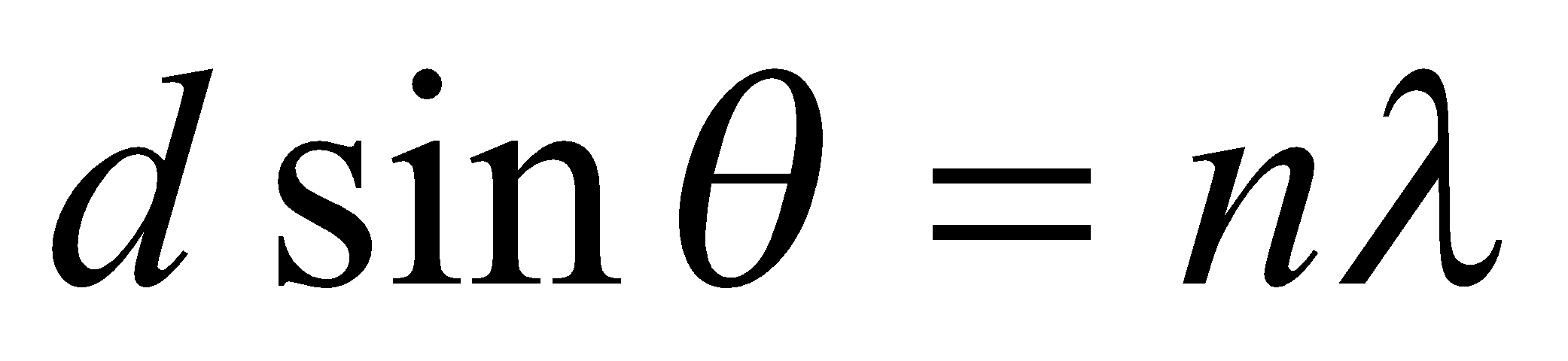 Rearrange the equation to find the angle to the 3rd maximaSubstitute  into the equation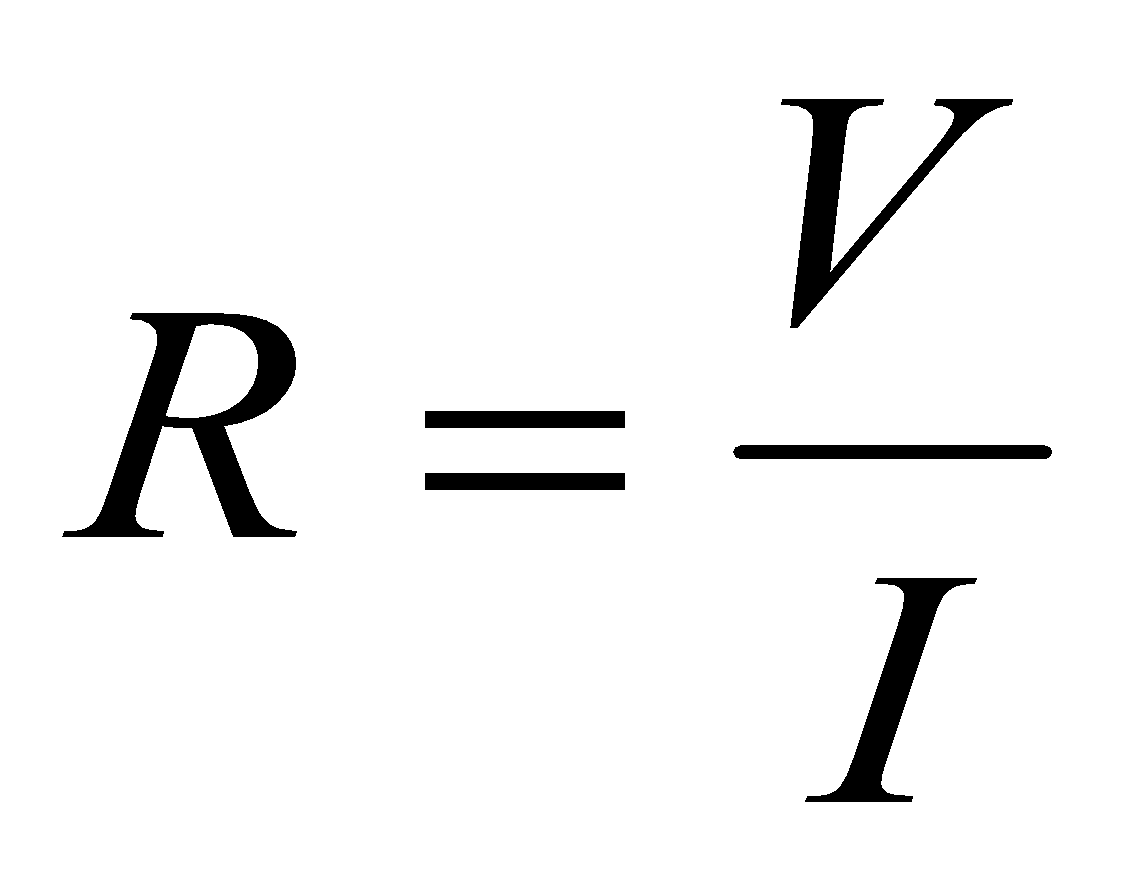 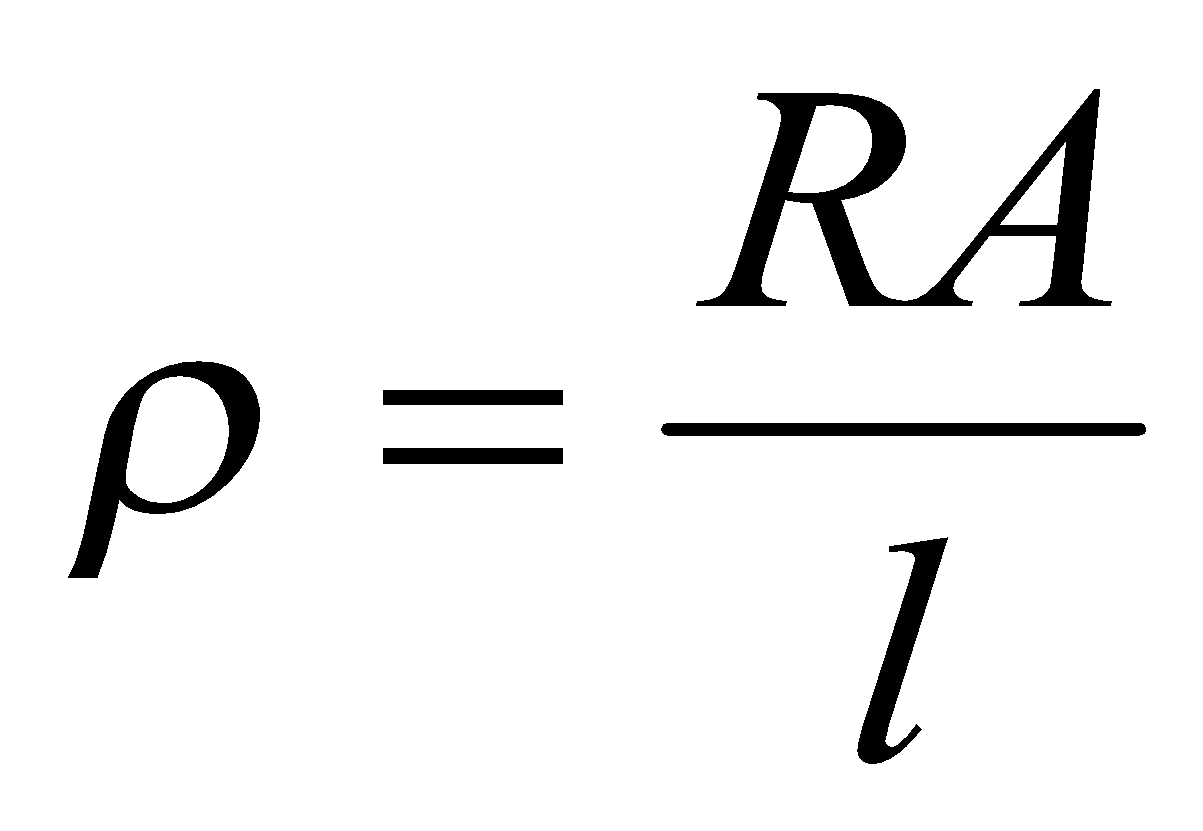 Substituteinto the equation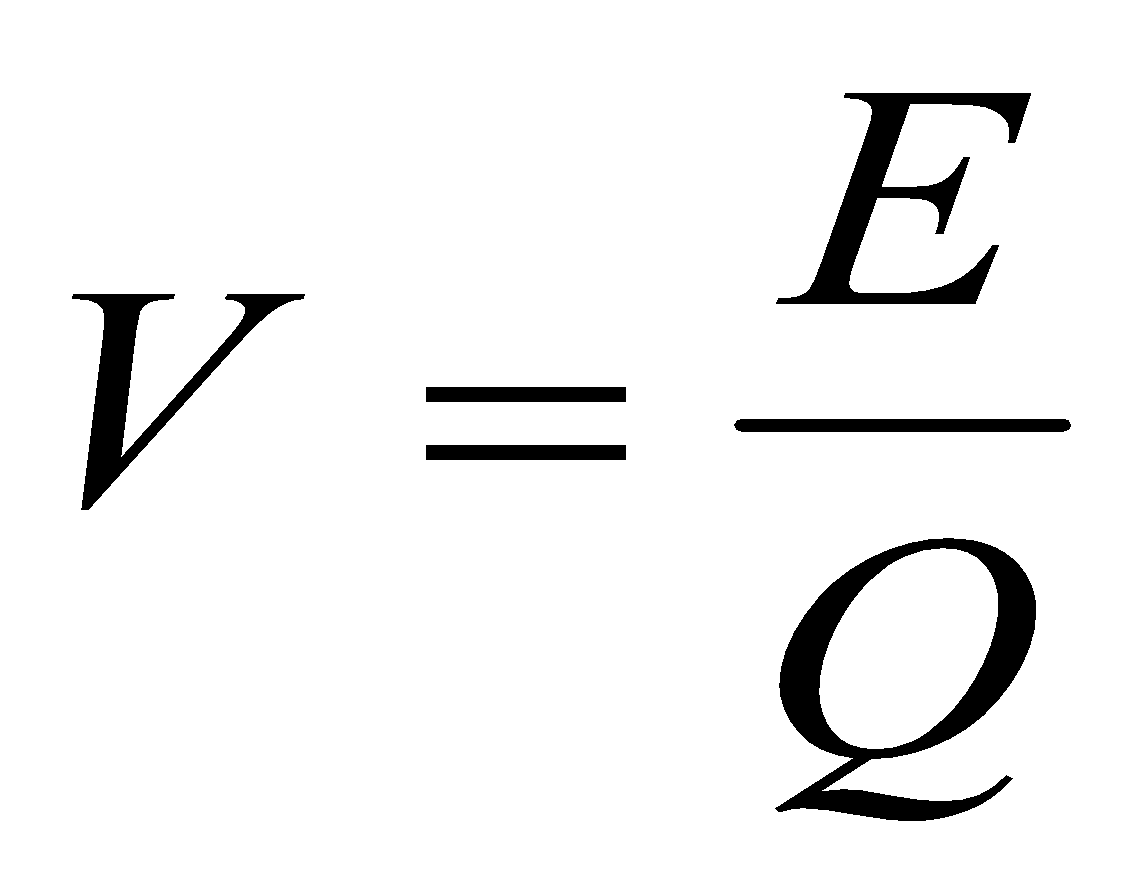 Substitute  into the equation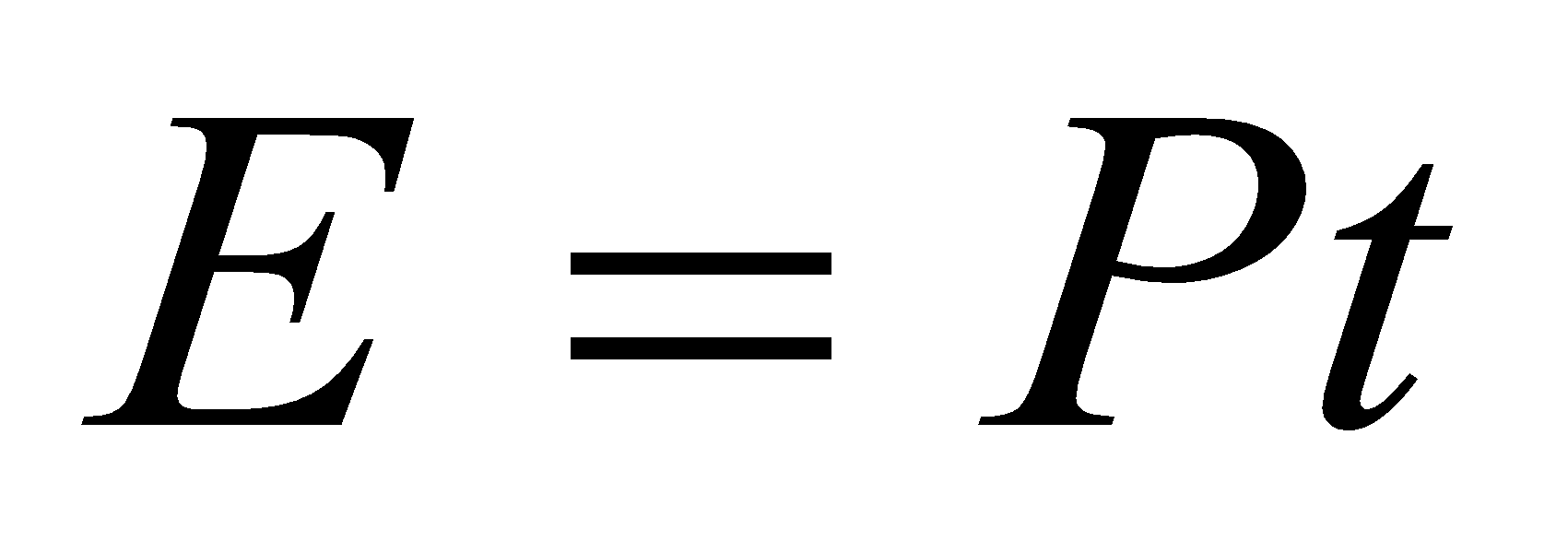 Use  to remove t from the equation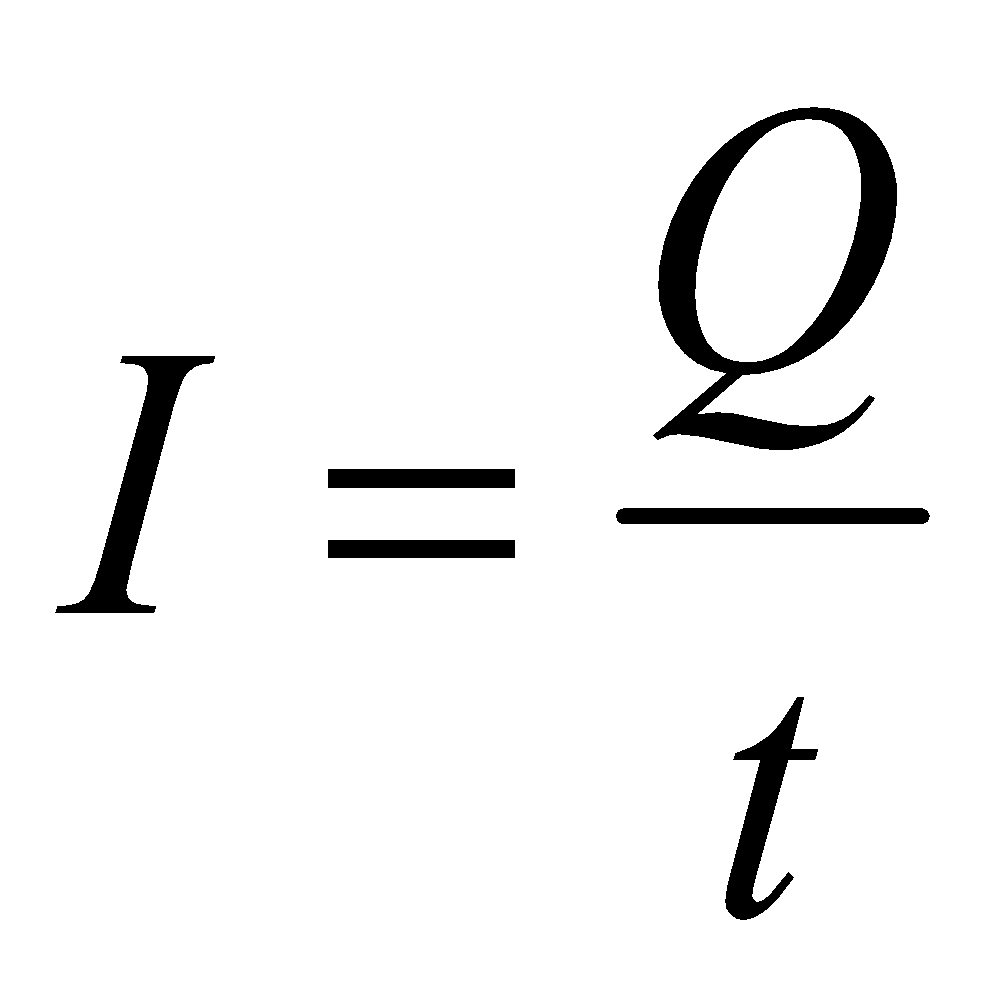 Simplify this 